2019-2020 EĞİTİM ÖĞRETİM YILI ÇORUM ŞEHİT OSMAN ARSLAN KIZ ANADOLU İHL10/…. SINIFI ARAPÇA DERSİ 1.DÖNEM 1.YAZILI SINAVISüre 40 dakika, her bir doğru cevap 5 puandır.Başarılar dilerim, Allah yardımcınız olsun… Ramazan SUArapça Öğretmeni1.   Arapça olarak verilen cümlenin Türkçe karşılığını boş bırakılan yere yazınız.كان المّسْلِمون يَشْتَهِرون بِالكَرَم وبِالأَخْلاق..............................................2.   Arapça verilen cümlenin Türkçe karşılığını boş bırakılan yere yazınız.يَقَع مَسْجِد حاجي بَيْرام في أنقَرة.......................................3.   Türkçe ve Arapça olarak verilen kelimeleri ok işareti ile eşleştiriniz.Türkçe ve Arapça olarak verilen kelimeleri ok işareti ile eşleştiriniz.BeyazأحَمْرَMaviأَزْرَقYeşilأَسْوَدSiyahأَبْيَضKırmızıأَخْضَر4.   Verilen sayıları küçükten büyüğe doğru sıralayınız.Verilen sayıları küçükten büyüğe doğru sıralayınız.سَبْعة1.________________اِثْنا عَشَرَ2.________________أَرْبَعة3.________________أحَدَ عَشَر4.________________تِسْعَة5.________________5.   Ülke ve başkentleri hakkında hangi öğrenci yada öğrencilerin verdiği bilgi doğrudur?روسْيا - موسْكو :Ahmetبَكين - الصِّين :Furkanأنْقَرة - تُرْكِيا :MustafaA) Sadece Mustafa                B) Ahmet ve MustafaC) Sadece Furkan         D) HiçbiriE) HepsiA) Sadece Mustafa                B) Ahmet ve MustafaC) Sadece Furkan         D) HiçbiriE) HepsiA) Sadece Mustafa                B) Ahmet ve MustafaC) Sadece Furkan         D) HiçbiriE) HepsiA) Sadece Mustafa                B) Ahmet ve MustafaC) Sadece Furkan         D) HiçbiriE) Hepsi6.   مَدِينة إزْمير تَقَع في ....... تُرْكياBoş bırakılan yere aşağıdakilerden hangisinin getirilmesi uygundur?A) شَرْق       B) جَنوب        C) شَمال                D) غَرْب           E)  وَسَطA) شَرْق       B) جَنوب        C) شَمال                D) غَرْب           E)  وَسَطA) شَرْق       B) جَنوب        C) شَمال                D) غَرْب           E)  وَسَطA) شَرْق       B) جَنوب        C) شَمال                D) غَرْب           E)  وَسَط7.   تَشْتَهِر إسْطَنْبول ......................Cümle aşağıdakilerden hangisiyle tamamlanırsa doğru olur?تَشْتَهِر إسْطَنْبول ......................Cümle aşağıdakilerden hangisiyle tamamlanırsa doğru olur?A)  بمَضِيق البوسْفور B) بِبُرْج إيْفَلC) بِسور الصّين العَظيمD) بِصِناعة الكَثيرةE)بِمَجْلِس الأُمّة القَديم8.   يا - الخَريطة - هذه -  جَدّي - ماKelimelerinden oluşan anlamlı cümle hangi seçenekte doğru olarak verilmiştir?يا - الخَريطة - هذه -  جَدّي - ماKelimelerinden oluşan anlamlı cümle hangi seçenekte doğru olarak verilmiştir?A) ما الخَريطة يا هذه جَدّيB) ما يا هذه جَدّي الخَريطةC) جَدّي ما الخَريطة يا هذهD) ما هذه الخَريطة يا جَدّيE)هذه الخَريطة يا جَدّي ما9.   شَمال - Elif: Kuzeyشَرْق - Fatma: Doğuغَرْب - Kübra: BatıHangi öğrenci yada öğrencilerin verdiği bilgi doğrudur?A) Fatma ve Kübra          B) Sadece ElifC) Elif ve Fatma     D) Hiçbiri        E) HepsiA) Fatma ve Kübra          B) Sadece ElifC) Elif ve Fatma     D) Hiçbiri        E) HepsiA) Fatma ve Kübra          B) Sadece ElifC) Elif ve Fatma     D) Hiçbiri        E) HepsiA) Fatma ve Kübra          B) Sadece ElifC) Elif ve Fatma     D) Hiçbiri        E) Hepsi10.   Arapça olarak "Sanayileşmiş ülkeler" ibaresini kullanmak isteyen Elif'e hangi seçeği önerirsiniz?A) دُوَل جميل             B) دُوَل صغيرC) دُوَل صِناعِيّة          D) دُوَل ناميِة E)قارّة صِناعِيّةA) دُوَل جميل             B) دُوَل صغيرC) دُوَل صِناعِيّة          D) دُوَل ناميِة E)قارّة صِناعِيّةA) دُوَل جميل             B) دُوَل صغيرC) دُوَل صِناعِيّة          D) دُوَل ناميِة E)قارّة صِناعِيّةA) دُوَل جميل             B) دُوَل صغيرC) دُوَل صِناعِيّة          D) دُوَل ناميِة E)قارّة صِناعِيّةA) دُوَل جميل             B) دُوَل صغيرC) دُوَل صِناعِيّة          D) دُوَل ناميِة E)قارّة صِناعِيّة11.   كمْ كِتاباً في الصّورة؟Sorusunun resme göre cevabı hangisidir?A) في الصّورة أحَدَ عَشَرَ كِتابًاB) في الصّورة اِثْنا عَشَرَ كِتابًاC) في الصّورة اِثْنا عَشَرَ قلمًا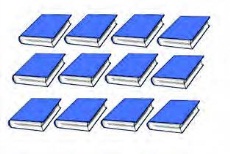 D) في الصّورة اِثْنَتا عَشْرةَ كِتابًاE) في الصّورة أحَدَ عَشَرَ زَهْرَةً11.   كمْ كِتاباً في الصّورة؟Sorusunun resme göre cevabı hangisidir?A) في الصّورة أحَدَ عَشَرَ كِتابًاB) في الصّورة اِثْنا عَشَرَ كِتابًاC) في الصّورة اِثْنا عَشَرَ قلمًاD) في الصّورة اِثْنَتا عَشْرةَ كِتابًاE) في الصّورة أحَدَ عَشَرَ زَهْرَةً11.   كمْ كِتاباً في الصّورة؟Sorusunun resme göre cevabı hangisidir?A) في الصّورة أحَدَ عَشَرَ كِتابًاB) في الصّورة اِثْنا عَشَرَ كِتابًاC) في الصّورة اِثْنا عَشَرَ قلمًاD) في الصّورة اِثْنَتا عَشْرةَ كِتابًاE) في الصّورة أحَدَ عَشَرَ زَهْرَةً12.   Tekil - Çoğul eşleştirmelerinin hangisinde hata yapılmıştır?A) بَحْر – بِحار           B) عاصِمة - عَواصِمC) قارّة – قارّون         D) عَلَم – أَعْلامE) دَوْلة - دُول13.   السُّلطان الذي فَتَح إسْطَنْبولCümlede özelliği verilen kişi aşağıdakilerden hangisidir?A) السُّلْطان سَليم       B) مُحَمَّد الفاتِحC) أبو بَكْر             D) سُلَيْمان القانونيّE) هارون الرَّشيدA) السُّلْطان سَليم       B) مُحَمَّد الفاتِحC) أبو بَكْر             D) سُلَيْمان القانونيّE) هارون الرَّشيدA) السُّلْطان سَليم       B) مُحَمَّد الفاتِحC) أبو بَكْر             D) سُلَيْمان القانونيّE) هارون الرَّشيدA) السُّلْطان سَليم       B) مُحَمَّد الفاتِحC) أبو بَكْر             D) سُلَيْمان القانونيّE) هارون الرَّشيد14.   يَتَكَوَّن عَلَم تُرْكِيا مِن اللَّوْن ....... و.......Boş bırakılan yerlere sırasıyla hangi kelimeler gelmelidir?يَتَكَوَّن عَلَم تُرْكِيا مِن اللَّوْن ....... و.......Boş bırakılan yerlere sırasıyla hangi kelimeler gelmelidir?A) الأَزْرَق - الأَصْفَرB) الأَسْوَد - الأحَمْرَC) الأحْمَر - الأَبْیَضD) الأَبْیَض - الأَخْضَرE)الأحْمَر - الأَخْضَر15.   في الأُسْبوع ........... أَيّامBoş bırakılan yere aşağıdakilerden hangisinin getirilmesi uygundur?A) اِثْنا عَشَرَ             B) سَبْعةC) أحَدَ عَشَرَ            D) تِسْعَةE) عَشْرةَA) اِثْنا عَشَرَ             B) سَبْعةC) أحَدَ عَشَرَ            D) تِسْعَةE) عَشْرةَA) اِثْنا عَشَرَ             B) سَبْعةC) أحَدَ عَشَرَ            D) تِسْعَةE) عَشْرةَA) اِثْنا عَشَرَ             B) سَبْعةC) أحَدَ عَشَرَ            D) تِسْعَةE) عَشْرةَ16.   كان الرَّجُل يَقود السَّيّارة.Bu cümlenin devamı aşağıdakilerden hangisi olabilir?كان الرَّجُل يَقود السَّيّارة.Bu cümlenin devamı aşağıdakilerden hangisi olabilir?A) والآن هو وَصَل إلى البَيْت بِالسَّلامةB) والآن هي وَصَلَتْ إلى البَيْت بِالسَّلامةC) وهي الآن حَصَلَتْ على جَائِزةD) وهي الآن تَشْرَب الشَّاي في المَقْصِفE)والآن هو وَصَلْتِ إلى البَيْت بِالسَّلامة17.   عَليّ بن أبي طالِب .........................Cümlenin devamı hangi seçenekte doğru olarak verilmiştir?عَليّ بن أبي طالِب .........................Cümlenin devamı hangi seçenekte doğru olarak verilmiştir?A) كان يَشْتَهِر بِإيمانه القَويB) كان يَشْتَهِر بِحَيائهC) كان يَشْتَهِر بِعَدالَتهD) كان يَشْتَهِر بِشُجاعَتهE)كانت تَشْتَهِر بِشُجاعَته18.  ما جِنْسِيَّتُكم؟ Sorusunun resme göre en uygun cevabı aşağıdakilerden hangisidir?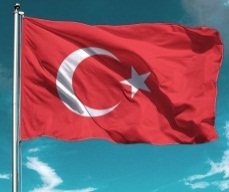 A) نحن تُركيّB) أنا تُركيّونC) نحن تُركيّونD) نحن فِلسطینیونE) أنا تُركيّة19.  العالَم الإسْلاميّ İbaresinin Türkçe karşılığı nedir?A) İslami kurallar         B) Müslüman insanlarC) İslam dini                D) İslam devletiE)İslam dünyası20.   تَعيش أَغْلَبِيّة المُسْلِمين في قارّة .... و ......Boş bırakılan yerlere sırasıyla hangi kelimeler gelmelidir?A) آسيا – أفريقيا         B) أَمْريكا - أوروباC) أفريقيا – أوروبا      D) أَمْريكا - آسياE)أمریكا الشَّمالیة - أوروبا